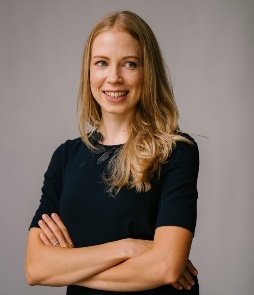 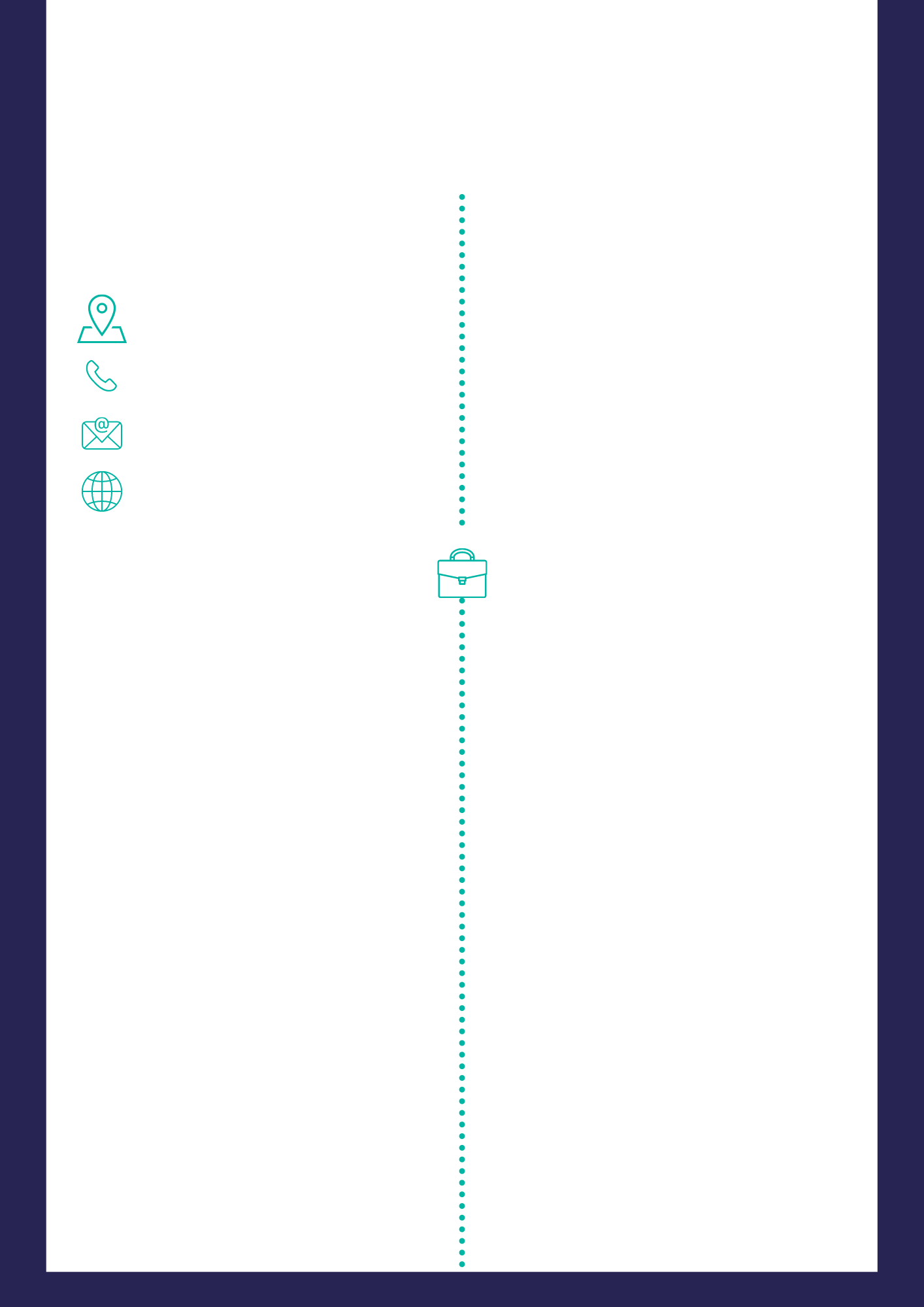 ERIKA MUSTERMANNMusterstraße 111111 Musterstadt0177 - 1234567erika.mustermann@gmail.comLinkedIn: @e.mustermannÜBER MICHStelle dich kurz beim Unternehmen vor. Du kannst zum Beispiel kurz über deine beruflichen Qualifikationen schreiben.SKILLSOrganisation		•••••
Zeitmanagement	•••••Microsoft Office	•••••Outlook		•••••SPRACHENDeutsch, Englisch (C1), FranzösischINTERESSENReisen, Lesen, Schwimmen, Fotografie und SportAssistenz der Geschäftsführung – Beispielfirma05/2010 – 07/2014OrganisationKoordination von TerminenVorbereitung von Präsentationen und Dokumenten für die GeschäftsführungMusteruniversität10/2007 – 10/2009Master of Arts in ManagementZusätzliche Qualifikationen: BeispielkursMusterschule08/1996 – 07/2004AbiturLeistungsfächer/Abiturfächer:Produkt Management - Beispielfirma08/2016 – heuteOrganisation der ProduktlinieTeammanagementLeitung und Führung von Kampagnen und VertriebPraktikum im Management – Beispielfirma11/2009 – 04/2010Analysen und Auswertungen mit ExcelTeilnahme an wichtigen TeammeetingsKoordination des täglichen BüroablaufesMusteruniversität10/2004 – 10/2007Bachelor of Arts in KommunikationswissenschaftenZusätzliche Qualifikationen: Sprachkurs, Fotografie